Geography Task – Week 4.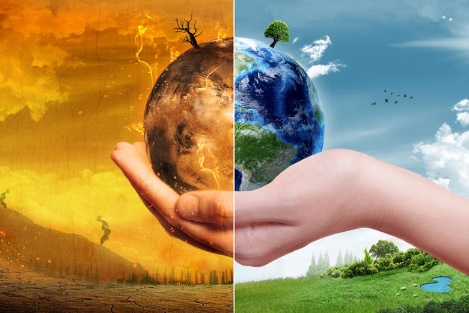 We are looking at climate change/global warming over the next few weeks.Your task this week is to make a glossary of words associated with global    warming and climate change.First, you need to sort the following words into alphabetical order.           The words that you need include in your glossary are:Weather, climate, deforestation, methane gas, pollution, habitat, carbon dioxide, endangered and ocean circulation.Next, you need to use a dictionary or an online dictionary to find definitions of the words.Read the definitions through, making sure you understand them. (If you don’t then talk through the words and meanings with an adult).Then you need to write a definition in your own words, making sure you write these in alphabetical order.Each new word should be written on a new line, followed by the definition. Hopefully at the end of this task, you will feel that you have a better understanding of the words associated with climate change.                         I look forward to reading your glossary. Good luck 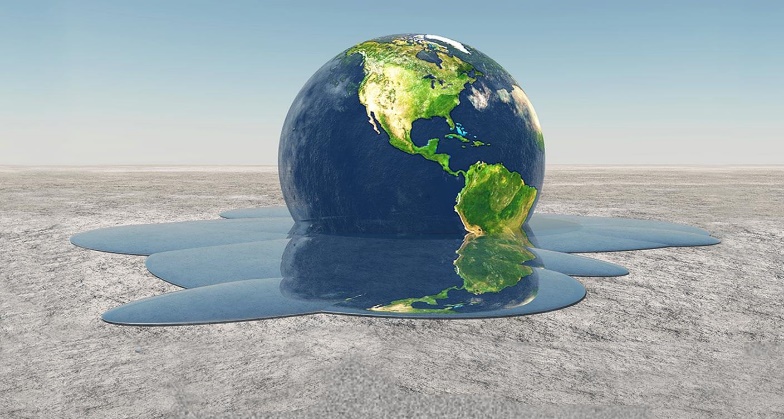 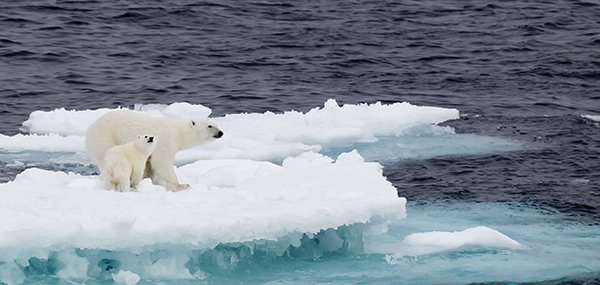 